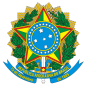 Ministério da Educação UNIVERSIDADE FEDERAL DE JUIZ DE FORAPRÓ-REITORIA DE GRADUAÇÃO Coordenação de Políticas de Currículo e Ensino de GraduaçãoSOLICITAÇÃO DE PAGAMENTO RETROATIVOPROGRAMA: (assinalar)ORIENTADOR(A): SIAPE:NOME DO PROJETO:Nº DO PROJETO (SIGA):CARGA HORÁRIA NÃO LANÇADA: (assinalar com um “x” )MÊS DE REFERÊNCIA:OrientaçõesA frequência é lançada antecipadamente, o mês de referência é o próprio mês em que não houve lançamento. Deve ser observada a carga horária mensal (48) e também a carga horária semanal (12).Caso haja pedidos de retroativos para mais de um mês, devem ser utilizados formulários diferentes.As solicitações referentes a Treinamento Profissional não serão efetuadas se encaminhadas após o dia 10 (dez) do mês seguinte à ausência da frequência.JUSTIFICATIVA:Assinatura eletrônica do OrientadorMonitoriaMonitoria JRGETTreinamento Profissional TPA:__ TPE:__Nome do alunoMatrícula0612182412243648